Move the matrixСЕЗОН 10 - ТРЕТИ РУНД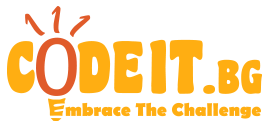 Дадени са две матрици  и , които имат  реда и  стълба. Произведение по Адамар на двете матрици е друга матрица C, която има същите размерности и всеки елемент е получен като произведение на съответните елементи в матриците  и . Интересува ни сборът  от всички елементи на произведението на двете матрици.Позволени са следните две трансформации:циклично завъртане на ред  от матрицата  с   стъпки, при което редът придобива следния вид . Цената на такава операция е .циклично завъртане на стълб  от матрицата  с   стъпки, при което стълбът придобива следния вид . Цената на такава операция е .Целта Ви е да минимизирате сумата от  и цената на всички операции, които сте извършили. Максималният брой операции е .Вход (movethematrix.in):На първия ред се въвеждат три числа ,  и . На втория ред са зададени  числа . На третия ред са зададени  числа . Следват  реда с по  неотрицателни числа, описващи елементите на матрицата . Следват още  реда с по  неотрицателни числа, описващи елементите на матрицата .Изход (movethematrix.out):Изведете едно число  – броя на операциите, които желаете да извършите върху матрицата . За всяка операция изведете на отделен ред символ ‘R’ или ‘C’ в зависимост от вида на операцията, номера на реда или колоната, върху която искате да я приложите, и броя на стъпките .Ограничения:Пример:Обяснение: Последователността на операциите:Произведението на двете матрици:Сборът от елементите на произведението е 222, а този от цената на операциите е 4. Следователно, общият резултат е 226.Оценяване: За всеки тест нека minScore е най-малкият резултат измежду резултатите на всички участници, а yourScore е вашият резултат. Ще получите   от точките, предвидени за този тест.Подзадачи:10% - N, M <= 1020% - Aij <= 130% - Ri, Cj = 040% - без допълнителни ограниченияВходИзход3 4 210 3 72 1 4 41 2 3 4 7 12 8 50 100 9 62 5 3 41 1 1 09 8 7 62C 2 1R 2 211234710085029612347128501009611234857100029626091685700166336